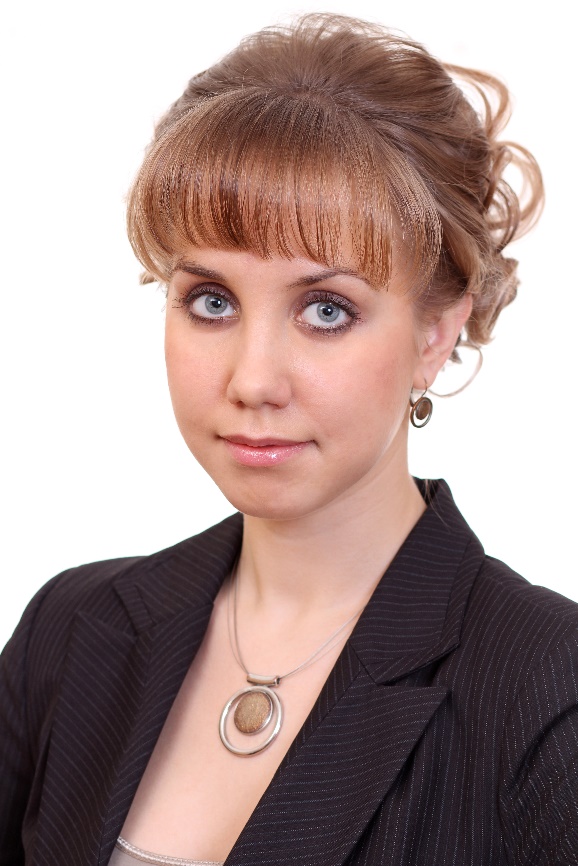 Титова Юлия Владимировна – к.т.н., доцент кафедры «Металловедение, порошковая металлургия, наноматериалы» ФГБОУ ВО «СамГТУ»e-mail: titova600@mail.ru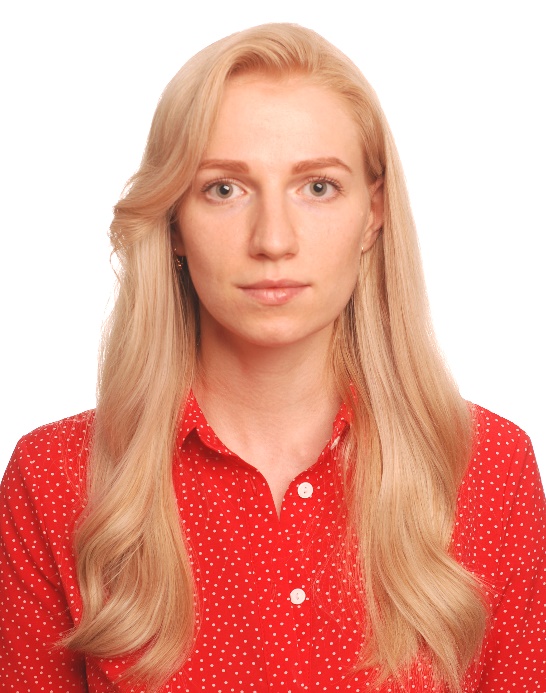 Шоломова Анна Владимировна – к.т.н., ассистент кафедры «Металловедение, порошковая металлургия, наноматериалы» ФГБОУ ВО «СамГТУ»e-mail: sholomovaav@gmail.comvk.com/anna_sholomova